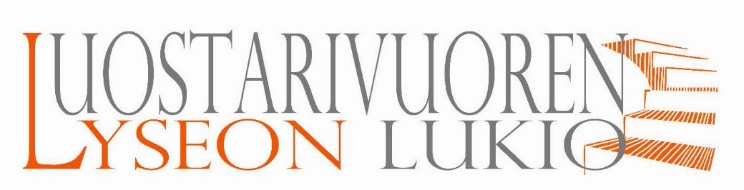 ILMOITUS VAIHTO-OPISKELUVUODESTAJokaisen vaihtoon lähtevän oppivelvollisen opiskelijan on täytettävä hakemus oppivelvollisuuden määräaikaisesta keskeyttämisestä. Hakemuslomake löytyy Wilman tulosteista ja se palautetaan allekirjoitettuna rehtorille.Opiskelijan on palautettava opiskelijakannettava ja laturi koululle ennen vaihtoon lähtöä vaihdon ajaksi. Opiskelija saa vaihdosta palattuaan uuden vastaavan laitteen.Vaihto-oppilaaksi lähtevän opiskelijan tulee olla yhteydessä lukion opinto-ohjaajaan vaihto-oppilasvuotensa lopulla (huhti-toukokuussa) esimerkiksi sähköpostilla. Näin varmistetaan opiskelijan seuraavan lukuvuoden kurssivalintojen ja opinto-ohjelman toteutuminen halutulla tavalla.Luostarivuoren Lyseossa on mahdollista hyväksyä muissa oppilaitoksissa suoritettuja opintoja. Tämä pätee myös vaihto-opiskeluvuonna suoritettuihin opintoihin, mikäli ne sisällöltään ja laajuudeltaan vastaavat suomalaisen lukiokoulutuksen opintoja. Jos opiskelija haluaa hyväksyttää vaihto-opiskelijana suorittamiaan opintoja, hänen tulee toimittaa lukiolle opintojensa opetussuunnitelma, selvitys niiden laajuudesta ja todistus niiden suorittamisesta. Nämä tiedot kannattaa kerätä vaihto-opiskeluvuoden aikana heti opintojen suorittamisen jälkeen.Opiskelijan nimi: _____________________________________________     Ryhmä: __________Puh.numero: _____________________________Sähköpostiosoite (joka on käytössä myös vaihto-opiskeluvuoden aikana):________________________________________________Vaihto-opiskeluaika: ________________________________Kohdemaa: _______________________________________Vaihtojärjestö: _____________________________________Turussa ______/______ 20_____________________________________________   opiskelijan allekirjoitus